中标人推荐理由：第二包：上药医疗供应链管理（上海）有限公司：其提供产品的技术参数完全符合本次招标要求。提供保修期, 售后服务报价合理，经评标委员会评审，依据综合评分法，推荐为第一中标候选人。第五包：苏州太盛医疗科技有限公司：其提供产品的技术参数负偏离较少，报价有优势，经评标委员会评审，依据综合评分法，推荐为第一中标候选人。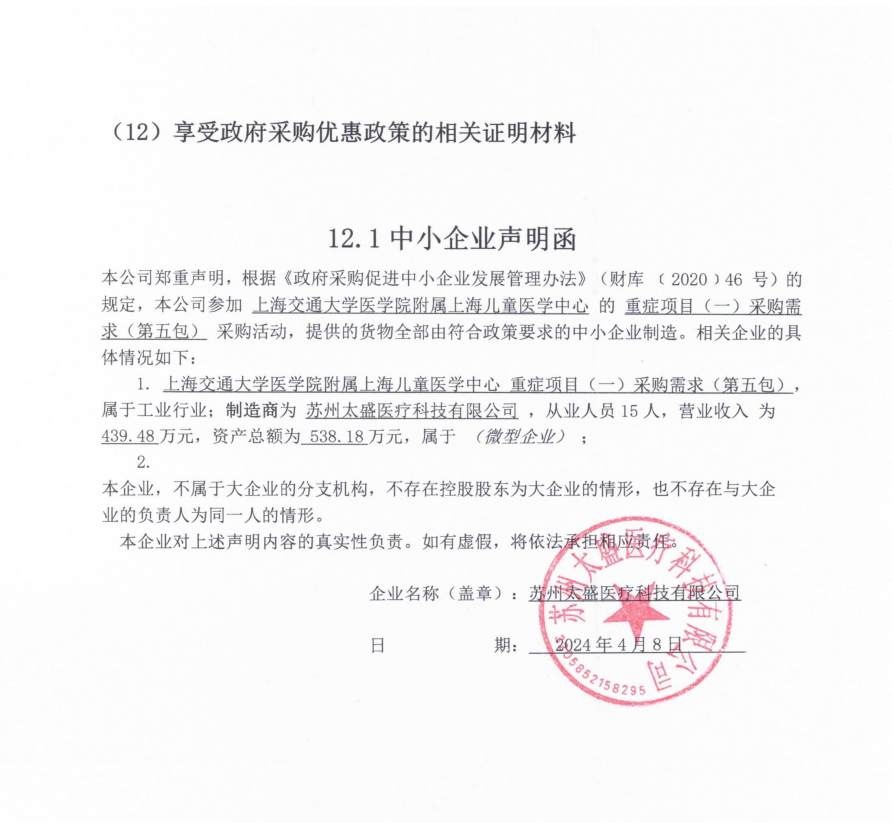 